Fiche élèveMa ville « Marguerite » dans le futurNom(s) de(s) l’enseignant.e(s) : 							    Collège-Ville : Date/Année : 2018-2019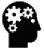 Exercice 1 : A nos cerveaux ! Etape 1 : les ressources alimentairesDispositif : le world café. Vous êtes par groupe de 6. Désignez un hôte : il épingle à sa veste la cocarde. Vous devez réfléchir ensemble pour compléter la ligne indiquée. Au bout de 7 min, une petite sonnerie indiquera qu’il est temps de passer au groupe suivant : les 5 invités rejoignent l’hôte suivant dans la liste (si vous étiez avec l’hôte 3, vous allez voir l’hôte 4… si vous étiez avec l’hôte 4, vous allez voir l’hôte 1). Seul l’hôte reste et accueille 5 nouveaux invités qui ont pour tâche de compléter ce qui a été trouvé. Ma ville « Marguerite » dans le futur/ LES RESSOURCES ALIMENTAIRES. Mission Hôte 1 : Les espaces de productions (Coup de pouce : réfléchir à la notion d’Habitat)Ma ville « Marguerite » dans le futur/ LES RESSOURCES ALIMENTAIRES. Mission Hôte 1 : Les espaces de productions (Coup de pouce : réfléchir à la notion d’Habitat)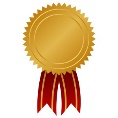  Ma ville « Marguerite » dans le futur/ LES RESSOURCES ALIMENTAIRES. Mission Hôte 2 : Les espaces de commercialisation (Coup de pouce : réfléchir aux transports)Ma ville « Marguerite » dans le futur/ LES RESSOURCES ALIMENTAIRES. Mission Hôte 3 : Les espaces de justice sociale (redistributions, aides…) +Coup de pouce : réfléchir à la notion de Vivre ensembleMa ville « Marguerite » dans le futur/ LES RESSOURCES ALIMENTAIRES. Mission Hôte 4 : Les espaces de gouvernance (où sont prises les décisions ?)Exercice 2 : Chaque hôte présente les résultats de son groupe et la classe complète un tableau de synthèse. Exercice 3 : Imaginez-vous urbaniste.  Partez de ce que vous souhaitez améliorer et imaginez votre ville dans le futur. Votre présentation finale peut être une maquette ou un dessin  (accompagnés d’un  petit  texte d’explication)Annexe 1 : Grille des domaines de compétencesAnnexe 2 : Fiche ODD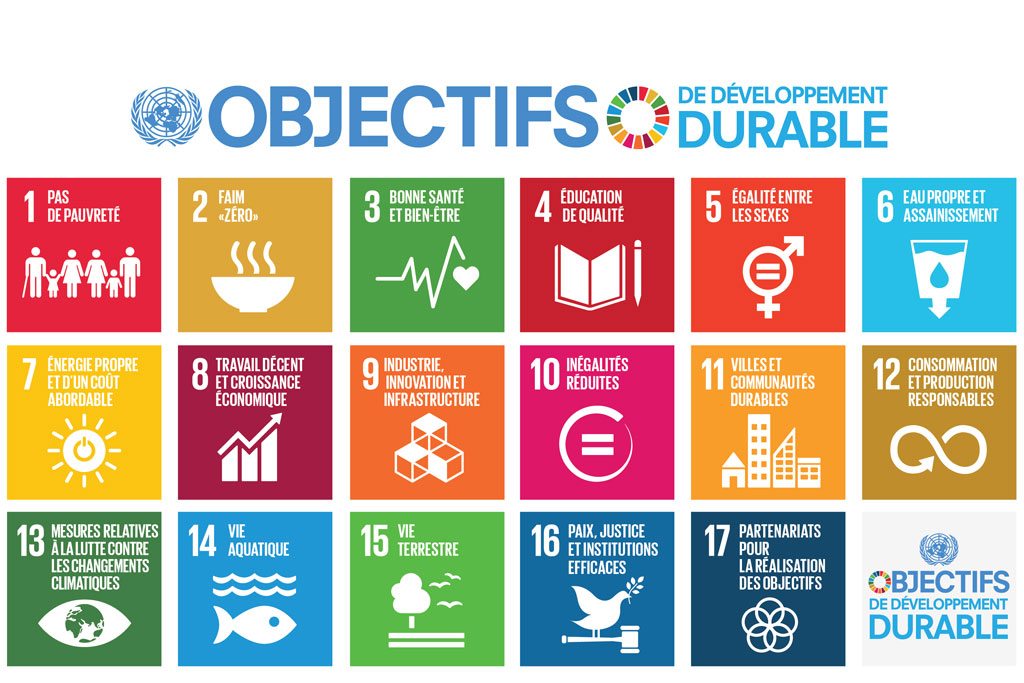 Discipline 1 :  	Discipline 2 :  Discipline 3 :  Niveau :  Domaine(s) de compétences :Grille des domaines de compétences en Annexe 1 1.1              1.2              1.3              1.4 2                 3                  4                 5   Parcours :   Avenir                   Citoyen Santé                    Arts et cultureDurée (heures) : Format de la séance :  Thématique(s) :  Production        Commercialisation et distribution Nutrition-santé Gouvernance et politiques alimentaires Justice et solidarité alimentaires Environnement et changements globauxObjectif(s) de Développement Durable :Fiche ODD en Annexe 2ODD 1 : ODD 2 : ODD 3 : compétence évaluée : travailler en groupe, imaginercompétence évaluée : travailler en groupe, imaginercompétence évaluée : travailler en groupe, imaginerAuto-évaluationNiveau d’acquisition :J’ai su travailler en groupe, sans querelles, en écoutant tous mes camaradesJ’ai fait preuve d’imagination et ai proposé des solutions  en formulant des hypothèsesPour les « Hôtes » : J’ai su présenter mon projet de manière claireLes ressources alimentaires près de chez toi :Ce qui existe dans ta ville Ce qu’il faudrait améliorer à ton avisObjectifs (je voudrais que tous les habitants…)Exemples concrets (je voudrais mettre en place…)Les espaces de productions (+ la notion d’Habitat)Les espaces de commercialisation (+ transports)Les espaces de justice sociale (+ notion de Vivre ensemble)Les espaces de gouvernance (où sont prises les décisions ?) NumérotationSignification1.1Comprendre, s’exprimer en utilisant la langue française à l’oral et à l’écrit1.2Comprendre, s’exprimer en utilisant une langue étrangère et, le cas échéant, une langue régionale1.3Comprendre, s’exprimer en utilisant les langages mathématiques, scientifiques et informatiques1.4Comprendre, s’exprimer en utilisant les langages des arts et du corps2Les méthodes et outils pour apprendre3La formation de la personne et du citoyen4Les systèmes naturels et les systèmes techniques5Les représentations du monde et l’activité humaine